            Commonwealth of Massachusetts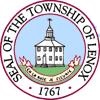                                  Town of Lenox                                                                                                                          6 Walker St                                                                                                                                        Lenox, MA 01240                                                                                                                                                        413-637-5500 x-1202    ASSESSOR’S MEETING AGENDAAugust 26 at 3:00 P.M.Town Hall6 Walker St.Lenox, MA  01240Call to orderApprove Minutes from June 30, 2021Vote to approve Motor Vehicles as presentedVote to approve Personal Property abatements under G.L. c.58, § 8. as presentedRecords ManagementDiscussion on 100 Church St.Adjournment